ОТЧЁТО 31-м этапе Турнира «TIME то FIGHT», дисциплина «Тактическая борьба», на Кубок Олега Тактарова среди мальчиков и девочек (6-7, 8-9 лет).В г. Ростов на Дону, на Гребном канале «Дон» 21 - 23 августа 2015г. прошел 31-й этап Турнира «TIME то FIGHT» по Смешанным Боевым Искусствам ММА на Кубок Олега Тактарова, приуроченный к Международному кинофестивалю "BRIDGE OF ARTS - 2015" ("Мост Искусств"). Эти соревнования собрали спортсменов из Азербайджана, Таджикистана, Украины, 6 субъектов РФ (Владимирская область, Волгоград, Дагестан, Республика Северная Осетия Алания, Ростов на Дону, Ульяновск) 6 городов Московской области (Дмитров, Домодедово, Железнодорожный, Коломна, Москва, Серпухов) всего 40 спортсменов и 5 судей.                                   Список призеров			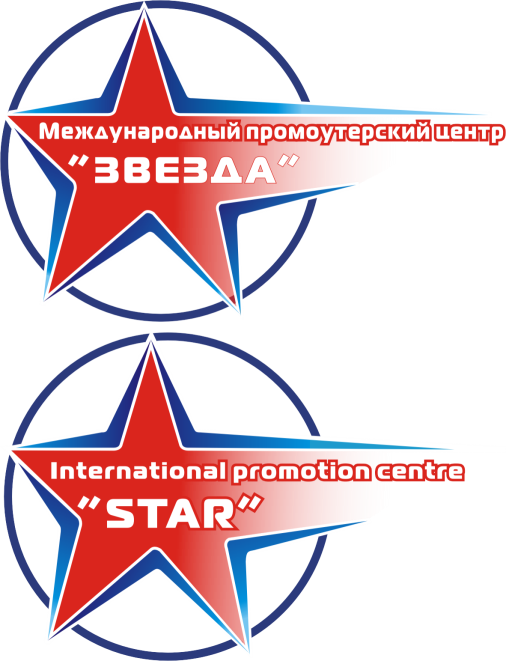 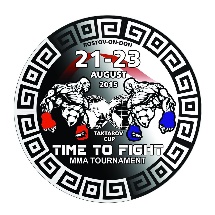 31-го этапа Турнира «TIME то FIGHT», дисциплина «Тактическая борьба», на Кубок Олега Тактарова среди мальчиков и девочек 6-7 лет21 - 23 августа 2015 г.                                                                                                    г. Ростов на Дону                           Список призеров	                       	31-го этапа Турнира «TIME то FIGHT», дисциплина «Тактическая борьба», на Кубок Олега Тактарова среди мальчиков и девочек 8-9 лет21 - 23 августа 2015 г.                                                                                                   г. Ростов на ДонуВ общекомандном зачете победителем стала команда Московской области, второе место – команда Украины и третье место – команда Ульяновска.Главный судья              Поторокин М.А.Главный секретарь       Поторокина В.А.  Весовая категорияМестоФамилия, имя победителяРегион26 кг1Комиссаров РоманДомодедово26 кг2Лешуков КонстантинКоломна26 кг332 кг1Иванько АртемийДмитров32 кг232 кг3Весовая категорияМестоФамилия, имя победителяРегион26 кг1Казымов АлиЖелезнодорожный26 кг226 кг3